矢祭町学校給食センター食品中の放射性物質検査結果の公表について１．学校給食一食分まるごと検査結果は、その日提供されたもの一食分をすべてミキサーにかけて検査した結果です。２．セシウムの検査結果はセシウム１３４とセシウム１３７の値です。	３．検査方法はNal(ＴI)シンチレーション式検査器ベルトールド社LB2045検　査　日検査品目産 地検査値検査方法基準値給食提供日給食メニュー平成28年9月19日(月)敬老の日平成28年9月20日(火)給食1食分134検出せず(<10)137検出せず(<10)Nalシンチレーションスペクトロメータ機器分析法20Bq／kg平成28年9月20日ごはん、あじのごまみそ焼き、ごぼうサラダ、あおなのみそ汁、牛乳平成28年9月21日(水)給食1食分134検出せず(<10)137検出せず(<10)Nalシンチレーションスペクトロメータ機器分析法20Bq／kg平成28年9月21日こめこパン、チキンピカタ、ブロッコリーサラダ、ミネストローネ、牛乳平成28年9月22日(木)秋分の日平成28年9月23日(金)給食1食分134検出せず(<10)137検出せず(<10)Nalシンチレーションスペクトロメータ機器分析法20Bq／kg平成28年9月23日麦ごはん、ぶたにくのしょうが焼き、もやしのナムルこうみ和え、けんちん汁、牛乳平成２８年９月１９日（月）平成２８年９月２０日（火）平成２８年９月２１日（水）平成２８年９月２２日（木）平成２８年９月２３日（金）敬　老　の　日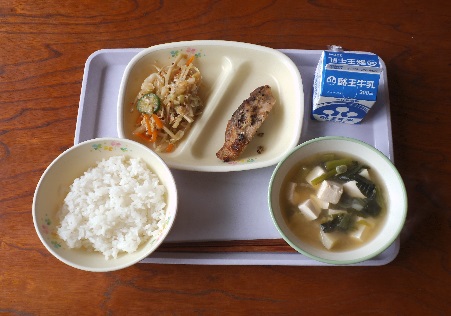 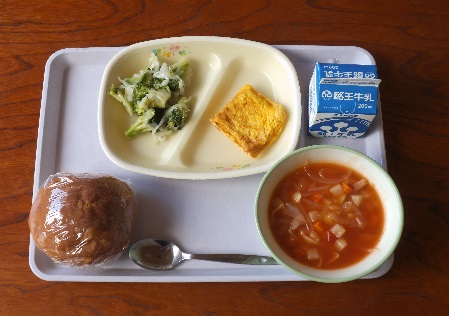 秋　分　の　日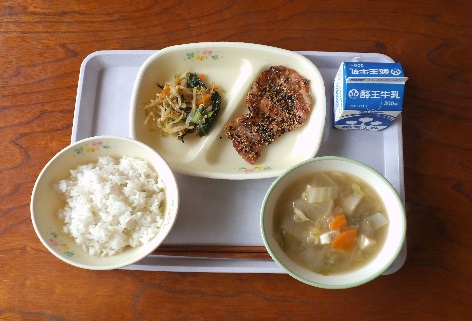 